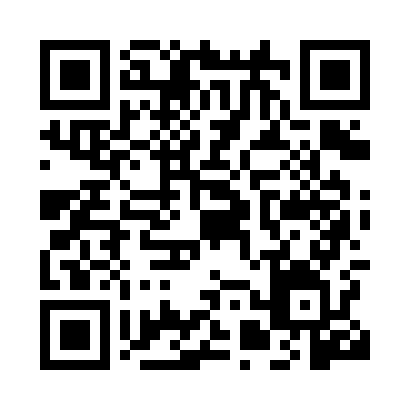 Prayer times for Inuri, RomaniaMon 1 Apr 2024 - Tue 30 Apr 2024High Latitude Method: Angle Based RulePrayer Calculation Method: Muslim World LeagueAsar Calculation Method: HanafiPrayer times provided by https://www.salahtimes.comDateDayFajrSunriseDhuhrAsrMaghribIsha1Mon5:217:061:305:597:559:332Tue5:197:041:306:007:569:353Wed5:177:021:296:017:589:364Thu5:157:001:296:027:599:385Fri5:126:581:296:038:009:406Sat5:106:561:286:038:029:417Sun5:086:541:286:048:039:438Mon5:056:521:286:058:049:459Tue5:036:501:286:068:069:4710Wed5:016:491:276:078:079:4811Thu4:586:471:276:088:089:5012Fri4:566:451:276:098:109:5213Sat4:546:431:276:108:119:5414Sun4:516:411:266:118:129:5515Mon4:496:391:266:118:149:5716Tue4:476:381:266:128:159:5917Wed4:446:361:266:138:1610:0118Thu4:426:341:256:148:1810:0319Fri4:406:321:256:158:1910:0520Sat4:376:311:256:168:2010:0721Sun4:356:291:256:168:2210:0822Mon4:326:271:256:178:2310:1023Tue4:306:251:246:188:2410:1224Wed4:286:241:246:198:2610:1425Thu4:256:221:246:208:2710:1626Fri4:236:201:246:218:2810:1827Sat4:216:191:246:218:2910:2028Sun4:186:171:246:228:3110:2229Mon4:166:161:236:238:3210:2430Tue4:146:141:236:248:3310:26